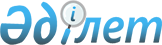 О признании утратившим силу постановление акимата Жарминского района от 27 августа 2015 года № 273Постановление акимата Жарминского района Восточно-Казахстанской области от 17 февраля 2016 года № 28      Примечание РЦПИ.

      В тексте документа сохранена пунктуация и орфография оригинала.

      В соответствии с подпунктом 4) пункта 2 статьи 40 Закона Республики Казахстан от 24 марта 1998 года № 213 "О нормативных правовых актов", акимат Жарминского района ПОСТАНОВЛЯЕТ:

      1. Признать утратившим силу постановление акимата Жарминского района от 27 августа 2015 года № 273 "Об установлении квоты рабочих мест" зарегистрированного в Департаменте Юстиции Восточно - Казахстанской области от 08 октября 2015 года за № 4169 (опуликованное в районной газете "Қалба тынысы" 12 ноября 2015 года № 89 (8869).

      2. Руководителю ГУ "Отдела занятости и социальных программ Жарминского района" (Касенову Р.) подготовить постановление акимата района в новой редакции об установлении квоты рабочих мест а так же принять соответствующие меры вытекающие из данного постановления.

      3. Контроль за исполнением настоящего постановления возложить на заместителя акима района Брынзова С.


					© 2012. РГП на ПХВ «Институт законодательства и правовой информации Республики Казахстан» Министерства юстиции Республики Казахстан
				
      Аким района

Сыдыков Н.
